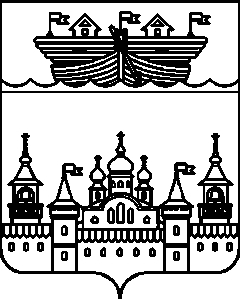 АДМИНИСТРАЦИЯ ГЛУХОВСКОГО СЕЛЬСОВЕТА ВОСКРЕСЕНСКОГО МУНИЦИПАЛЬНОГО РАЙОНА НИЖЕГОРОДСКОЙ ОБЛАСТИПОСТАНОВЛЕНИЕ24 июля 2017 года	№ 77О внесении изменений в Кодекс служебной этики муниципальных служащих администрации Глуховского сельсовета Воскресенского муниципального района Нижегородской области, утвержденный постановлением администрации Глуховскотго сельсовета Воскресенского муниципального района Нижегородской области от 11 апреля 2012 года № 13В соответствии с Федеральным законом от 03.04.2017 N 64-ФЗ "О внесении изменений в отдельные законодательные акты Российской Федерации в целях совершенствования государственной политики в области противодействия коррупции" администрация Глуховского сельсовета Воскресенского муниципального района Нижегородской области постановляет:1.Внести в Кодекс служебной этики муниципальных служащих администрации Глуховского сельсовета Воскресенского муниципального района Нижегородской области, утвержденный постановлением администрации Глуховского сельсовета Воскресенского муниципального района Нижегородской области от 11 апреля 2012 года № 13, изменение изложив статью 9 в следующей редакции:«Статья 9. Предотвращение и урегулирование конфликта интересов на муниципальной службе1.Под конфликтом интересов понимается ситуация, при которой личная заинтересованность (прямая или косвенная) муниципального служащего, замещающего должность, замещение которой предусматривает обязанность принимать меры по предотвращению и урегулированию конфликта интересов, влияет или может повлиять на надлежащее, объективное и беспристрастное исполнение им должностных (служебных) обязанностей (осуществление полномочий).Этическое содержание конфликта интересов состоит в противоречии между служебным долгом и личной заинтересованностью, которая может причинить моральный вред статусу муниципального служащего.2.Под личной заинтересованностью понимается возможность получения доходов в виде денег, иного имущества, в том числе имущественных прав, услуг имущественного характера, результатов выполненных работ или каких-либо выгод (преимуществ) муниципальным служащим и (или) состоящими с ним в близком родстве или свойстве лицами (родителями, супругами, детьми, братьями, сёстрами, а также братьями, сёстрами, родителями, детьми супругов и супругами детей), гражданами или организациями, с которыми муниципальный служащий и (или) лица, состоящие с ним в близком родстве или свойстве, связаны имущественными, корпоративными или иными близкими отношениями. 3.Обязанность муниципального служащего уведомлять в письменной форме непосредственного руководителя о возникшем конфликте интересов или возможности его возникновения, принимать меры по предотвращению и урегулированию конфликта интересов требует от него самостоятельности в оценке условий и действий, которые потенциально могут повлиять на объективность его служебной деятельности.К признакам, совокупность которых даёт возможность констатировать наличие конфликта интересов, можно отнести:а)наличие личной заинтересованности у муниципального служащего в реализации тех действий, которые могут стать основой для конфликта интересов;б)наличие или возможность возникновения противоречий между этой личной заинтересованностью и законными интересами других участников общественных отношений (граждан, организаций, общества, Российской Федерации или ее субъекта);в)возможность причинения вреда этим законным интересам.4.Предотвращение или урегулирование конфликта интересов может состоять:-в изменении должностного или служебного положения муниципального служащего, являющегося стороной конфликта интересов, вплоть до его отстранения от исполнения должностных (служебных) обязанностей в установленном порядке и (или) в отказе его от выгоды, явившейся причиной возникновения конфликта интересов.-в отводе или самоотводе муниципального служащего в случаях и порядке, предусмотренных законодательством Российской Федерации.5.В целях предотвращения возникновения у муниципального служащего личной заинтересованности, которая может привести к конфликту интересов, непосредственному руководителю рекомендуется при распределении должностных обязанностей, заданий и поручений учитывать все обстоятельства, которые могут послужить возникновению конфликта интересов.6.Представитель нанимателя, которому стало известно о возникновении у муниципального служащего личной заинтересованности, которая приводит или может привести к конфликту интересов, обязан принять меры по предотвращению или урегулированию конфликта интересов, вплоть до отстранения муниципального служащего от замещаемой должности муниципальной службы на период урегулирования конфликта интересов.В качестве дополнительных мер по предотвращению и урегулированию конфликта интересов представителю нанимателя и непосредственному руководителю рекомендуется:-ограничение доступа муниципального служащего к конкретной информации;-усиление контроля выполнения муниципальным служащим обязанностей, в ходе выполнения которых возникает конфликт интересов;-установление коллегиального порядка принятия решений по вопросам, с которыми связан конфликт интересов.7.В процессе урегулирования конфликта интересов нормы служебной этики предписывают муниципальному служащему:-прекратить сомнительные, компрометирующие межличностные отношения;-отказаться от возможной выгоды, явившейся причиной возникновения конфликта интересов;-принимать меры по предотвращению негативных последствий конфликта интересов.»2.Настоящее постановление разместить на официальном сайте администрации Воскресенского муниципального района в информационно-телекоммуникационной сети Интернет.3.Контроль за исполнением настоящего постановления оставляю за собой.4.Настоящее постановление вступает в силу со дня его официального опубликования.Глава администрации сельсовета 					И.Ю.Дубова